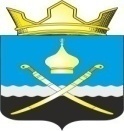 Российская ФедерацияРостовская область, Тацинский районМуниципальное образование «Михайловское сельское поселение»Администрация Михайловского сельского поселения__________________________________________________________________ПОСТАНОВЛЕНИЕ27  марта  2020 года                             №  18.1                            х. Михайлов           В соответствии постановлением Правительства Ростовской области от 15.04.2020  353 «О предоставлении отсрочки по уплате пеней, штрафов по арендной плате за земельные участки», на основании Устава муниципального образования «Михайловское сельское поселение»                                               ПОСТАНОВЛЯЮ:           1. Предоставить отсрочку по уплате пеней, штрафов по задолженности по арендной плате арендаторам земельных участков, находящихся в муниципальной собственности муниципального образования «Михайловское сельское поселение», на период с 1 апреля по 1 декабря 2020 г.2. Настоящее постановление вступает в силу со дня его официального опубликования.          4. Контроль за исполнением настоящего постановления возложить на ведущего специалиста  администрации Кречун О.Г.Глава администрации Михайловского сельского поселения                                          Л.С. ПрисяжнюкО предоставлении отсрочки по уплате пеней, штрафов по арендной плате за земельные участки